Упражнения для развития произвольного внимания для детей дошкольного возраста.Внимание представляет собой определенный психологический процесс, способность человека концентрироваться на необходимом действии. От того, насколько хорошо оно развито, во многом зависит успех ребенка в школе, поэтому очень важно приступить к работе в дошкольном возрасте, создавать условия для того, чтобы непроизвольное внимание переросло в произвольное, волевое умение сосредотачиваться. И лучшее, что могут сделать родители, – развивать умение концентрироваться при помощи игры.
Предлагаем Вашему вниманию упражнение "Найди и раскрась". Для ребят младшего возраста это упражнение полезно для тренировки внимания. А вот ребятам подготовительного возраста придется еще и посчитать. Обязательно вспомните с ребенком, что такое фрукты, овощи и ягоды!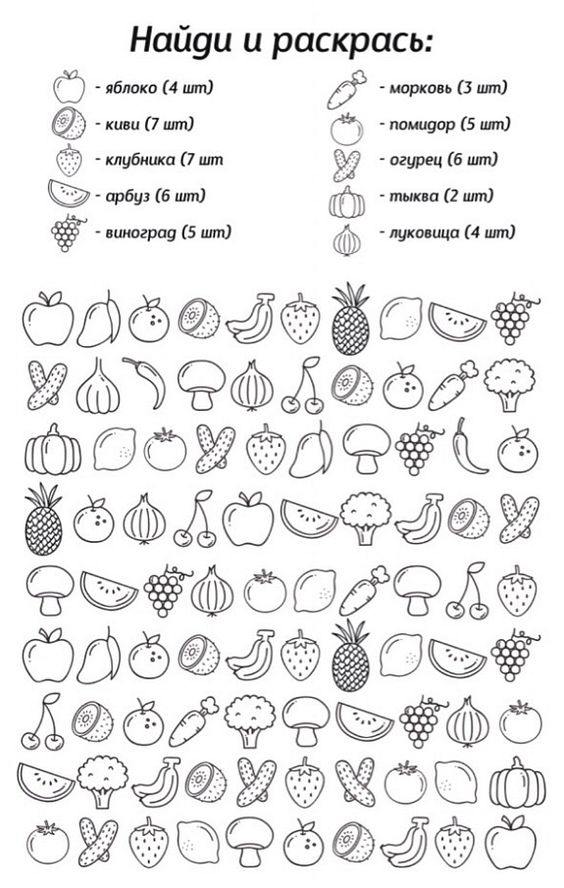 